How to Measure Ingredients ProperlyHow to Measure Ingredients | Blue Jean Chef - Meredith LaurenceMeasuring properly can make or break a recipe and there is a right way and a wrong way to measure. Don't fall into bad measuring habits. Learn how to measure ingredients properly so you can guarantee success.WHY IT’S IMPORTANT TO MEASURE PROPERLYESSENTIAL MEASURING TOOLSHOW TO KNOW WHAT TOOLS TO USEHOW TO MEASURE DRY INGREDIENTS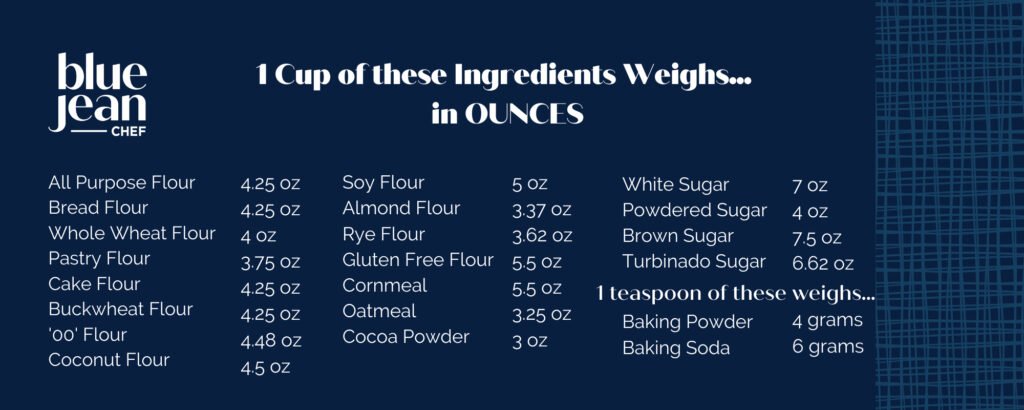 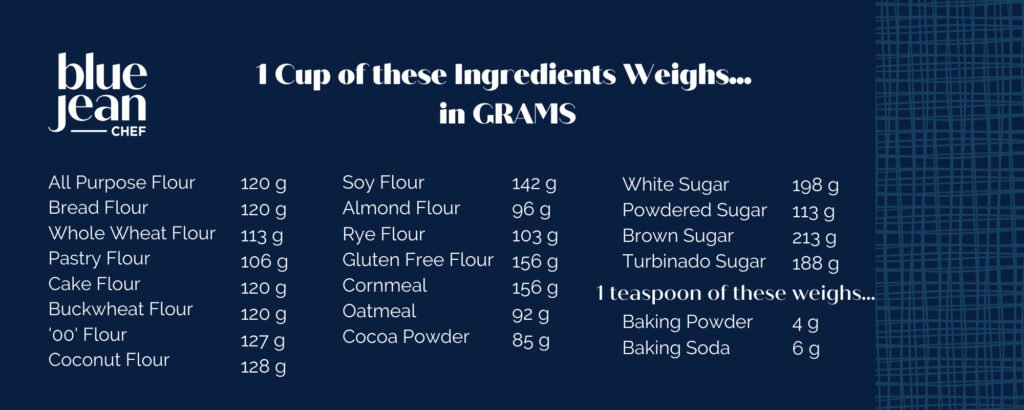 EXCEPTIONS TO THE DRY INGREDIENT RULeTABLESPOON AND TEASPOON HOW TO MEASURE WET INGREDIENTSTIP FOR MEASURING STICKY INGREDIENTSSticky ingredients can be a challenge to measure, whether you’re using a liquid cup measure or a measuring spoon, but there’s a super useful tip to make it easier. All these rules for how to measure ingredients properly may seem obvious, but they are important to know and do have an impact on how your recipes turn out. Get into the habit of using the right tool for the job and then using that tool correctly. It’s the first step in getting better baking and cooking results.By Volume:By Weight:Brown SugarPowdered sugar